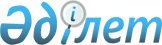 Об определении видов общественных работ для осужденных к отбыванию наказания в виде привлечения к общественным работамПостановление акимата Таласского района Жамбылской области от 19 января 2015 года № 29. Зарегистрировано Департаментом юстиции Жамбылской области 27 февраля 215 года № 2539      Примечание РЦПИ.
В тексте документа сохранена пунктуация и орфография оригинала.

      В соответствии с пунктом 1 статьи 43 Уголовного кодекса Республики Казахстан от 3 июля 2014 года, пунктом 1 статьи 57 Уголовно-исполнительного кодекса Республики Казахстан от 5 июля 2014 года и пунктом 2 статьи 31 Закона Республики Казахстан от 23 января 2001 года "О местном государственном управлении и самоуправлении в Республике Казахстан" акимат Таласского района ПОСТАНОВЛЯЕТ:

      1.  Определить виды общественных работ для осужденных к отбыванию наказания в виде привлечения к общественным работам благоустройство и уборка территорий населенных пунктов.

      2.  Определить место для отбывания осужденными наказания в виде привлечения к общественным работам: товарищество с ограниченной ответственностью "Таза кала-Каратау".

      3.  Контроль за исполнением настоящего постановления возложить на заместителя акима района Картабаева Галыма Тамабековича.

      4.  Настоящее постановление вступает в силу со дня государственной регистрации в органах юстиции и вводится в действие по истечении десяти календарных дней после дня его первого официального опубликования.


					© 2012. РГП на ПХВ «Институт законодательства и правовой информации Республики Казахстан» Министерства юстиции Республики Казахстан
				
      Аким района

Б. Рысмендиев
